    Základná škola s materskou školou Šarišské Michaľany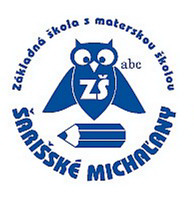 Pod lesíkom 19, 082 22 Šarišské MichaľanyMaterská škola, Pod lesíkom 30, elokované pracovisko Základnej školy s materskou školou Šarišské Michaľany,VEC: Žiadosť o prijatie dieťaťa do materskej školy Podľa §59 ods.4 a ods.7 zákona č. 245/2008 Z.z. o výchove a vzdelávaní (školský zákon) a o zmene a doplnení niektorých zákonov a podľa § 3 ods.1 až 3 vyhlášky MŠ SR č. 306/2008 o materskej škole, žiadam o prijatie môjho syna/dcéry *do materskej školyv školskom roku ...................../......................... od ................................Meno a priezvisko dieťaťa: .................................................................Dátum  a miesto narodenia: ............................................................ Národnosť: ...........................    Štátna príslušnosť................    Rodné číslo .........................................Bydlisko:.................................................................................................................................PSČ:....................Meno a priezvisko otca: ................................................................Trvalé bydlisko: .................................................................................................................................................Kontakt na účely komunikácie (mobil, e-mail) .............................................Meno a priezvisko matky:................................................................Trvalé bydlisko: .................................................................................................................................................Kontakt na účely komunikácie (mobil, email) ...........................................Korešpondenčná adresa zákonného zástupcu: ................................................................................................................................................................................................................................................................................Počet súrodencov............................Ostatné údaje: Dieťa prihlasujem na celodenný/poldenný pobyt*Dieťa navštevovalo/nenavštevovalo* materskú školu*nehodiace sa preškrtniteV prípade prijatia môjho dieťaťa do materskej školy sa zaväzujem, že budem dodržiavať školský poriadok materskej školy, riadne a včas uhrádzať príspevok na čiastočnú úhradu výdavkov materskej školy podľa              § 28 ods. 5 zákona č. 245/2008 Z. z. o výchove a vzdelávaní (školský zákon) a príspevok na čiastočnú úhradu nákladov za stravovanie podľa §  140 ods. 9 a 10 zákona č. 245/2008 Z. z. o výchove a vzdelávaní (školský zákon).Som si vedomá/ý, že v prípade porušovania školského poriadku školy môže riaditeľka Základnej školy s materskou školou Šarišské Michaľany, po predchádzajúcom písomnom upozornení, vydať rozhodnutie o predčasnom ukončení predprimárneho vzdelávania. Prehlasujem, že údaje uvedené v tejto žiadosti sú pravdivé a úplné. V Šarišských Michaľanoch dňa: ................................                  ..................................................                                                                                                                                                                                                                                                                                              podpis zákonných zástupcovPrijala  dňa: ..............................................                              .................................................                                                                                                     Zástupkyňa pre MŠPodpis riaditeľky ZŠ s MŠ Šarišské Michaľany                       ..............................................Potvrdenie lekára o zdravotnom stave dieťaťaCelkový stav dieťaťa vzhľadom k veku: ........................................................................................................................................................................................................................................................................................................................................................................................................................................................................................................................................................................................................................................................Potvrdzujem, že dieťaťu neboli diagnostikované žiadne choroby, ktoré by neumožňovali jeho prijatie do materskej školy............................................................................................................................................................... Potvrdzujem, že dieťa  bolo/nebolo* očkované podľa očkovacieho kalendáraDátum vydania potvrdenia ......................                          .................................................                                                                                                        Pečiatka, podpis lekára